Карта заказа вакуумметров ДВ2005ф, мановакуумметров ДА2005ф, манометров ДМ2005фПример заказа электроконтактного манометра:1.	2.	3.	4.	5.	6.	7.	8.	9.	10.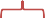 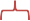 Мановакуумметр ДА2005ф исп V -100…0…60 кПа кт.1,5 d.160 IP40 M20*1,5 РШ Фл Ном Пл1.Тип измеряемого давленияВакуумметр1.Тип измеряемого давленияМановакуумметр1.Тип измеряемого давленияМанометр2.Модель прибораДМ2005ф, ДА2005ф, ДВ2005ф3.Исполнение электроконтактной группыисп III - ЛРПР3.Исполнение электроконтактной группыисп IV - ЛЗПЗ3.Исполнение электроконтактной группыисп V - ЛРПЗ3.Исполнение электроконтактной группыисп VI - ЛЗПР4.Пределы давлений в системных единицах измерений (кПа, МПа) (По заказу потребителя возможно изготовление приборов в других единицах измерения)Для вакуумметра --100 - 0 кПа4.Пределы давлений в системных единицах измерений (кПа, МПа) (По заказу потребителя возможно изготовление приборов в других единицах измерения)Для мановакуумметра --100... 0...60; 150; 300; 500 кПа;-0,1...0...0,9; 1,5; 2,4 МПа4.Пределы давлений в системных единицах измерений (кПа, МПа) (По заказу потребителя возможно изготовление приборов в других единицах измерения)Для манометра -0 - 60; 100; 160; 250; 400; 600 кПа;0 - 1; 1,6; 2,5; 4; 6; 10; 16; 25; 40; 60 МПа5.Класс точности прибора5.Класс точности прибора5.Класс точности приборакт.1,05.Класс точности приборакт.1,55.Класс точности прибора6.Номинальный диаметр корпуса прибора6.Номинальный диаметр корпуса прибора6.Номинальный диаметр корпуса прибора6.Номинальный диаметр корпуса прибора6.Номинальный диаметр корпуса прибораd.1606.Номинальный диаметр корпуса прибора7.Степень пылевлагозащиты прибораIP407.Степень пылевлагозащиты прибораIP54 (53)7.Степень пылевлагозащиты прибораIP658.Резьба присоединительного штуцера(По заказу потребителя возможно изготовление приборов с другими резьбами)M10*1; G1/8М12*1,5; G1/4 М20*1,5; G1/2; 1/2NPT М48*2; 1*1/2NPT9.Расположение присоединительного штуцера9.Расположение присоединительного штуцераРШ (радиальное, снизу)10.Дополнительные исполнения приборов Список доп. опций см. на странице с тех.описанием